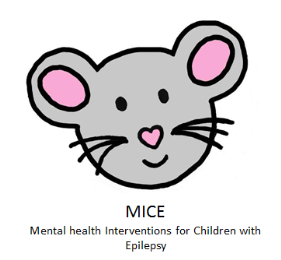 Date/Time of daySituation Anxiety Level/Mood Level/BehaviourThoughts/Response to BehaviourSeizure ActivityComments12/11Getting ready to go outHigh. Very stressed. Refusing to go out. Shouting and screaming. Mum shouted that I was ungrateful and hysterical and we were going to be late again Felt that there was a seizure brewing as there hadn’t been one for a  few days but nothing noticeableEventually she went out. We were late and grumpy all the way. 12/11Getting ready to go outHigh. Very stressed. I didn’t want to go.I can’t face this. Nobody will talk to me. I haven’t had a seizure for a couple of days but feel very tired. I did go but it was awful and mum and I didn’t speak all the way there. She doesn’t understand what it’s like for me. 